Robeson County Partnership for Children, Inc. (RCPC)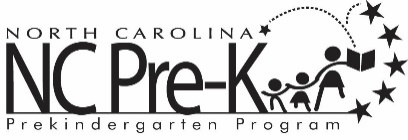 Robeson County NC Pre-K Committee MeetingApril 9, 2024The NC Pre-K Committee Meeting scheduled for Tuesday, April 9, 2024 has been canceled.